ТВОРЧЕСКИЙ ПРОЕКТ					Музыкальный руководитель ГБОУ детский сад комбинированного вида № 1311 г. Москвы  Аносова О.В.Свои стихи А. Ахматова посвятила музыке великого русского композитора  Д. Д. Шостаковича. Действительно, многие произведения Д.Д. Шостаковича обладают необыкновенной силой. Наряду с трагедийной музыкой  у Д. Шостаковича есть произведения, в которых он умел, как никто другой, заразительно смеяться…И все-таки другое свойство главное – это доброта и милосердие его музыки.	И не удивительно, что музыка и ее автор заинтересовали детей. Так зародилась идея создания и реализации проекта, посвященного серии пьес из «Детской тетради» и танцевальной сюиты «Танцы кукол» Д. Шостаковича.	Изучив и обобщив интересы и пожелания детей, совместно был составлен план реализации проекта. Дети решили поделиться своими впечатлениями с родителями и пригласить их на итоговое представление в виде игры – драматизации «Танцы кукол».	Этапы реализации проекта включали в себя интеграцию различных видов художественно-творческой деятельности.Знакомство непосредственно с музыкой происходило в музыкальном зале. Дети слушали «Вальс» и «Марш» из «Детской тетради», «Лирический вальс», «Вальс – шутка», «Танец», «Гавот», «Полька» из «Танцев кукол».  Услышали музыку Шостаковича в исполнении детей ДМШ на скрипке и флейте. Чарующие звуки этих инструментов вызвали глубокий эмоциональный отклик детей. После прослушивания дети делились своими эмоциями и впечатлениями, придумывали оркестровку для некоторых пьес.Свои музыкальные впечатления, переживания, связанные с музыкой Д. Шостаковича, дети воплощали в рисунках.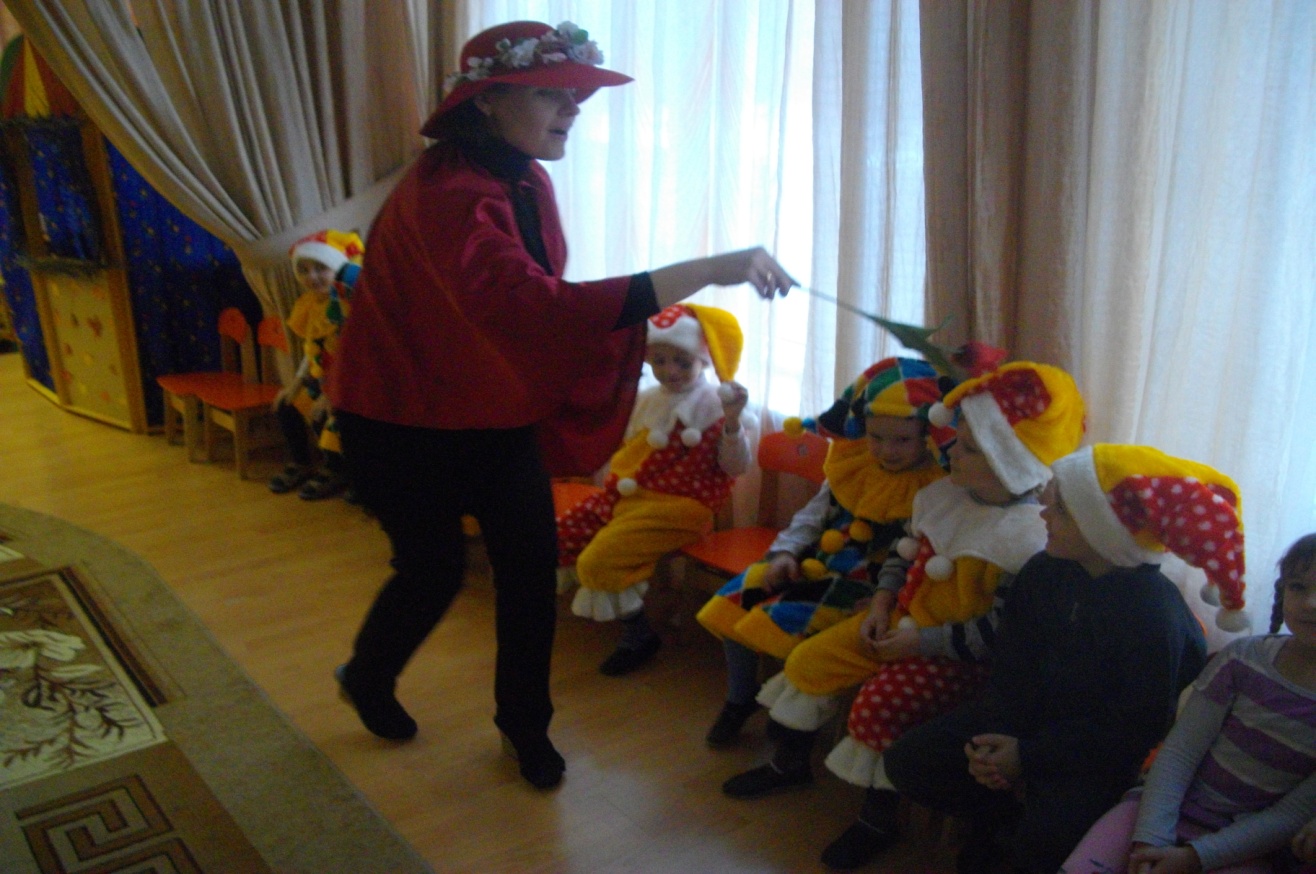 Анализируя и обобщая итоги реализации творческого проекта, можно сделать вывод о том, что знакомство с творчеством композитора способствует расширению знаний детей о композиторах своего народа и о их музыке, воспитанию эмоционально-ценностного отношения к культурному наследию своей страны, развитию творческих способностей детей и воспитанию настоящих ценителей искусства.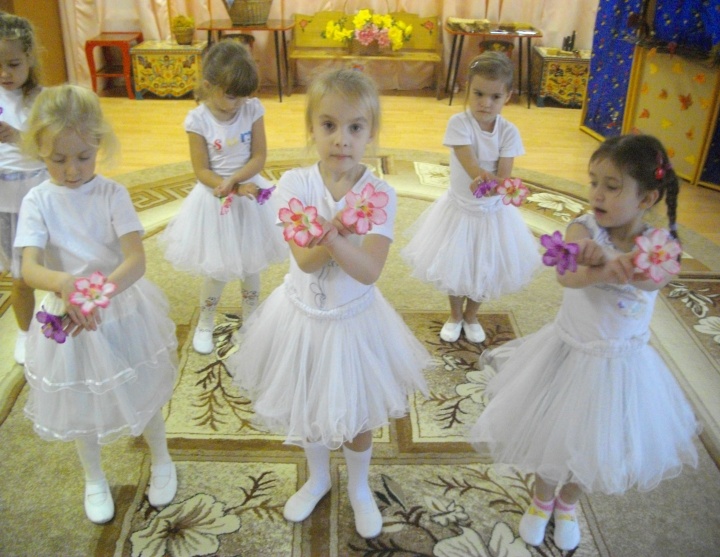 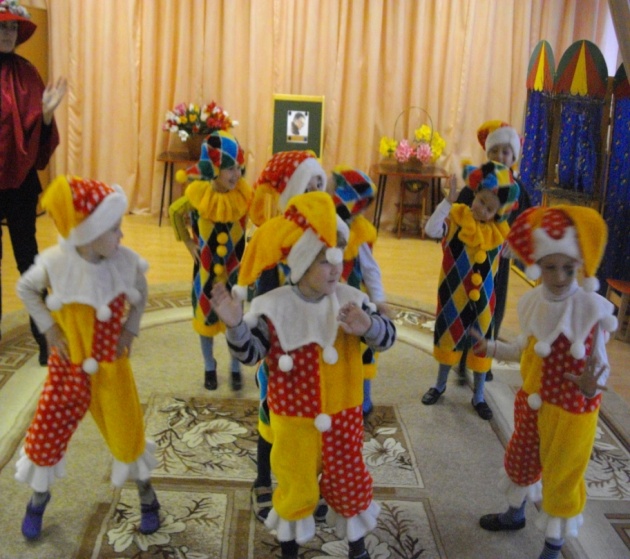 Визитная карточка творческого проекта «Д.Д. Шостакович – завораживающий,убеждающий, заставляющий мыслить.»Цель и задачи проекта.Цель: Приобщать детей к классической музыке,  знакомить с  наследием  своей страны.Задачи:На примере музыки Д. Д. Шостаковича продолжать давать представление о первичных жанрах музыки (песня, танец, марш).Формировать умения различать характер, оттенки настроений пьес одного жанра.Развивать способность различать форму музыкального произведения, передавать смену характера музыки в игре на музыкальных инструментах, в музыкально-ритмических движениях.Воспитывать культурного слушателя и исполнителя.ПЛАНИРУЕМЫЕ РЕЗУЛЬТАТЫ.После завершения проекта дошкольники:- расширят свой жизненный и музыкальный опыт,- получат новые эмоциональные впечатления от общения с музыкой великого композитора,- смогут самостоятельно формулировать вопросы и искать на них ответы (самостоятельно и совместно со взрослыми),- творчески осуществлять создание различных продуктов деятельности.КРАТКОЕ СОДЕРЖАНИЕ ПРОЕКТА.Предлагаемый проект проводится в рамках приобщения детей старшего дошкольного возраста к классической музыке.Направление развития: художественно-эстетическое, социально-личностное, познавательно-речевое.В результате организованной и самостоятельной деятельности дети окунутся в мир удивительной музыки, ответят на вопросы:- В какое время жил Д.Д. Шостакович?- В чем особенность его музыки?	В ходе проектной деятельности дети создадут различные продукты деятельности: мини-музей, рисунки на музыку Д.Д. Шостаковича, оркестр. Посмотрят мультфильм  «Танцы кукол». Услышат произведения Д.Д. Шостаковича на разных музыкальных инструментах.	Итогом проекта станет игра-драматизация «Танцы кукол», показанная родителям.ЭТАПЫ РЕАЛИЗАЦИИ ТВОРЧЕСКОГО ПРОЕКТА.Проблемная ситуация.Кто такой Д.Д. Шостакович?В какое время жил?Почему его музыка такая разная и такая добрая?Планирование. Выбор направлений тем творческой и поисковой деятельности в соответствии с вопросами детей.	Выдвижение и обсуждение идей по подготовке к проекту.	Обсуждение вариантов поиска информации.	Обсуждение продуктов деятельности, которые дети хотели бы получить в ходе реализации проекта.	Выбор варианта презентации проекта.Поиск информации.Поиск информации осуществлялся:- в ходе режимных моментов,- в непосредственной образовательной деятельности («Музыка», «Социализация», «Коммуникация», «Художественное творчество», «Познание»),- в ходе самостоятельной деятельности детей (создание мини-музея, рисунков, подбор музыкальных инструментов).Продукты детской деятельности и совместной со взрослыми.Рисунки на музыку Д.Д. Шостаковича.Мини-музей, рассказывающий о нем, о его творчестве и его эпохе.Оркестр музыкальных инструментов.Презентация проекта.	Игра-драматизация «Танцы кукол», в которой участвовали и дети, и педагоги, и родители.Описание методов оценивания.	В начале проектной деятельности проводится оценка первоначальных представлений детей о композиторе, о его творчестве. Уточняются навыки импровизации на музыкальных инструментах, навыки художественного творчества,  обсуждаются вопросы детей.	Составляется план, который предусматривает активное участие педагогов, детей и родителей.	Представляются результаты в презентации.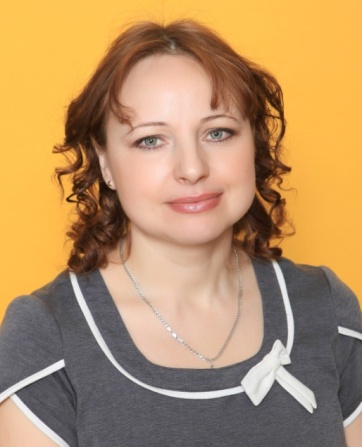 «Д.Д. Шостакович – завораживающий, убеждающий, заставляющий мыслить.»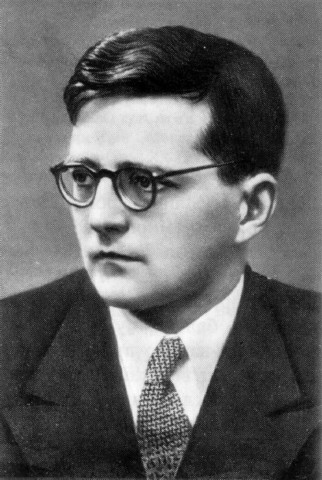 В ней что-то чудотворное горит,И на глазах ее края гранятся.Она одна со мною говорит,Когда другие подойти боятся,Когда последний друг отвел глазаОна была со мной в моей могилеИ пела, словно первая гроза,Иль будто все цветы заговорили.А.А. Ахматова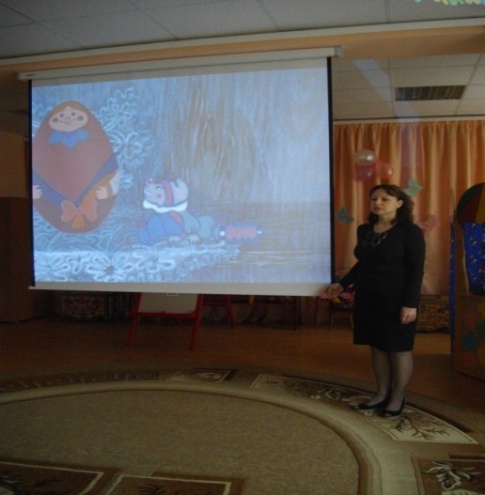 Сначала дети познакомились с самим композитором, с местом, где он родился, с временем, которое он пережил со всей страной.С помощью мультимедийного оборудования дети посмотрели мультфильм «Танцы кукол» на музыку Д. Шостаковича.Дальнейшее знакомство с композитором продолжалось в мини-музее, где была оформлена экспозиция, посвященная композитору и эпохе, в которую он жил и творил.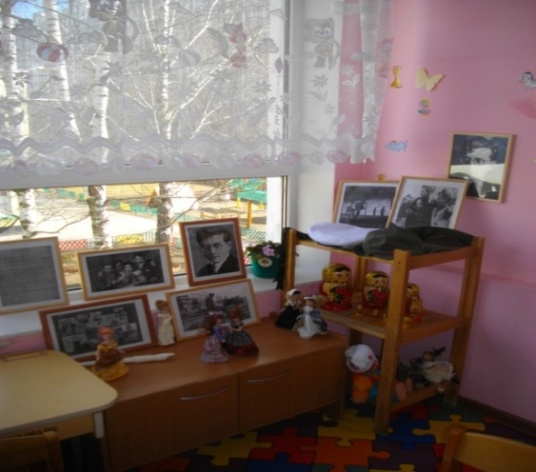 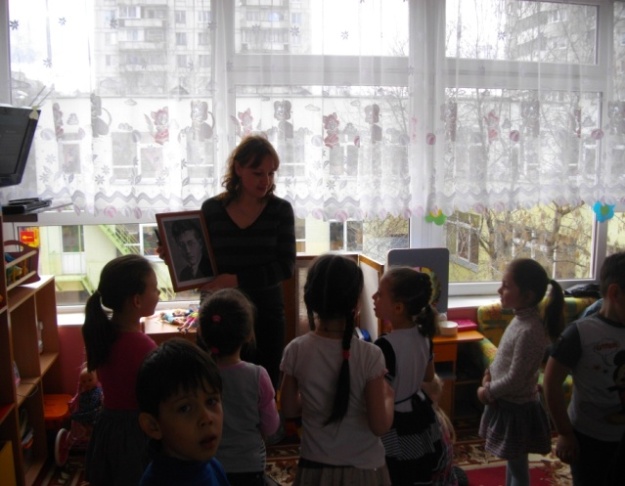 Дети восторженно слушали рассказ о Шостаковиче, а ненавязчивый музыкальный фон его музыки помогал им почувствовать ту эпоху, когда она создавалась.Не остались в стороне родители, которые тоже посетили наш мини-музей.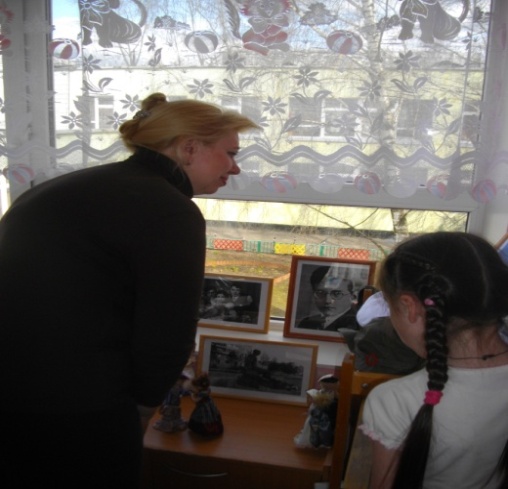 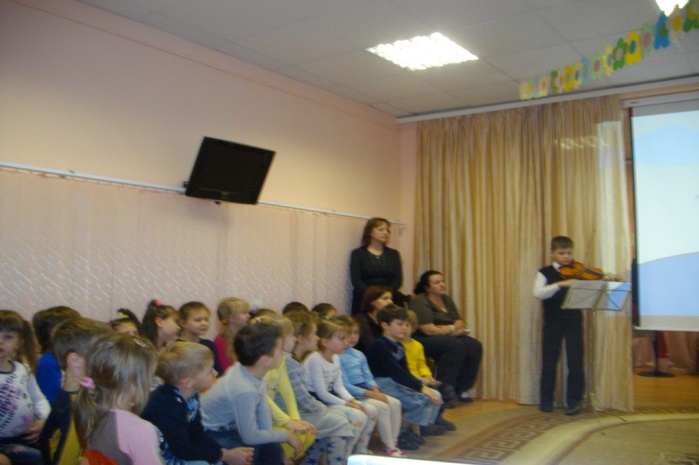 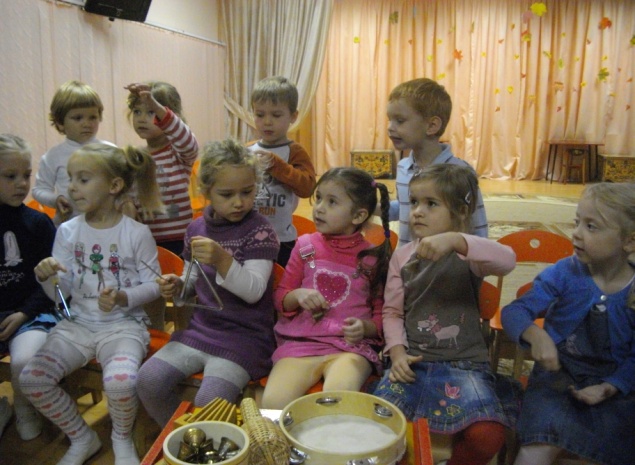 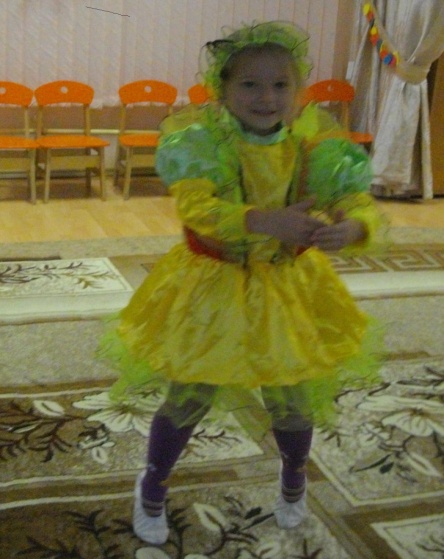 Выражали свои движения в пластике, пытаясь понять музыкальный язык произведений, их особенности.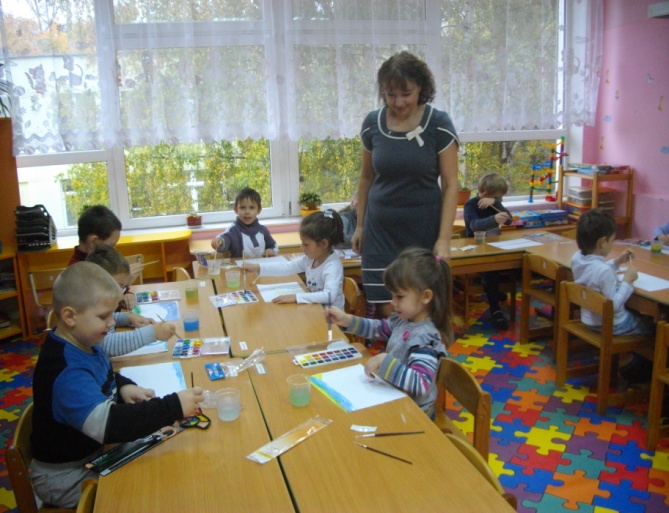 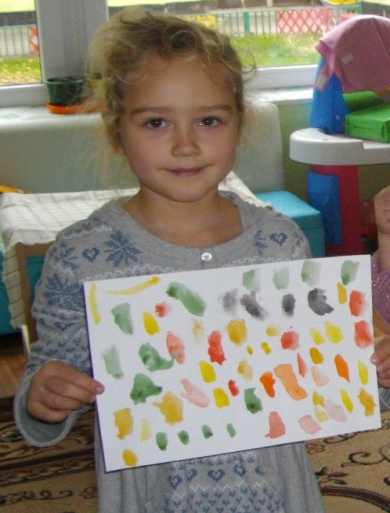 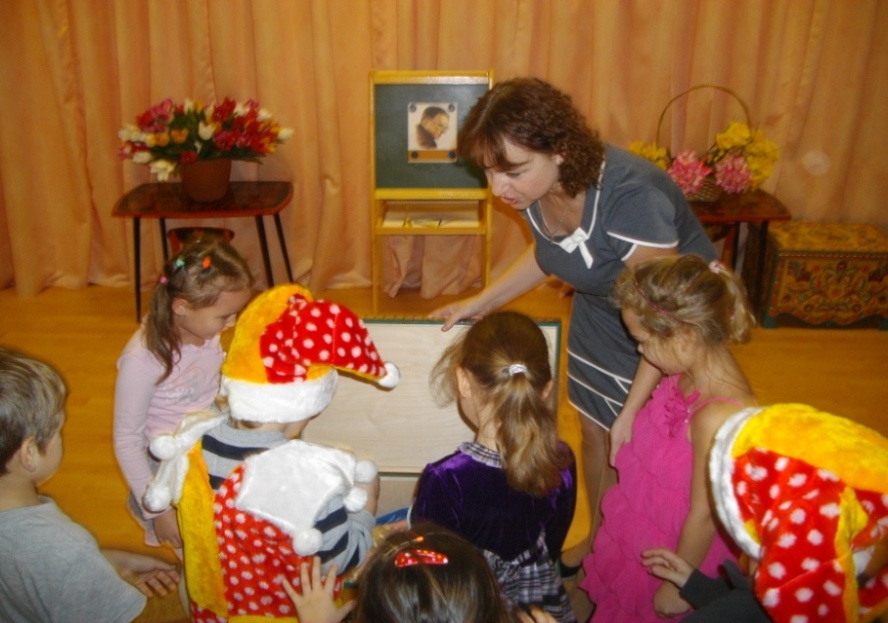 Итогом проектной деятельности стала игра-драматизация «Танцы кукол». Дети изображали кукол, которых оживила необыкновенной красоты Фея.Авторы проектаДетиРуководитель проектаМузыкальный руководитель   Аносова О.В.Образовательное учреждениеГБОУ детский сад комбинированного вида № 1311Город, областьМоскваНазвание проектаД. Д. Шостакович – завораживающий, убеждающий, заставляющий мыслить.Вид проектаТворческийДлительностьКраткосрочный  (1,5 месяца)Участники проектаСтаршая и подготовительная к школе группыРодителиВоспитатели: Матузова Т.Ю.,Кузнецова А.В.Образовательные областиМузыка, социализация, коммуникация, познание.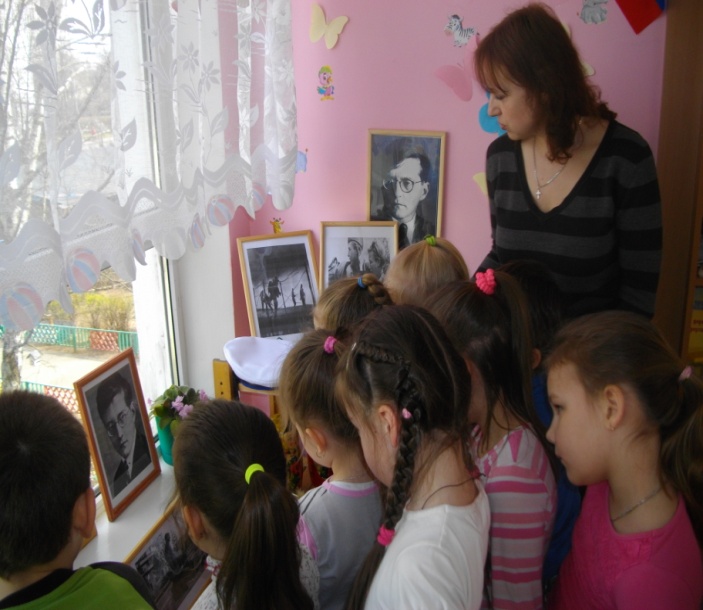 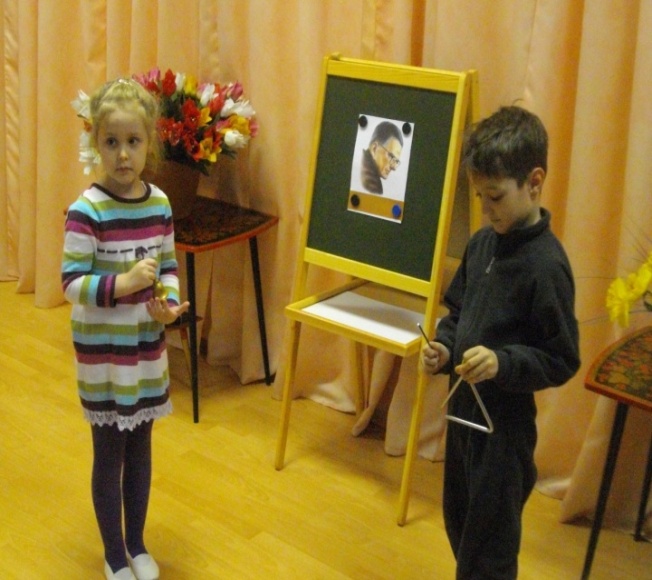 